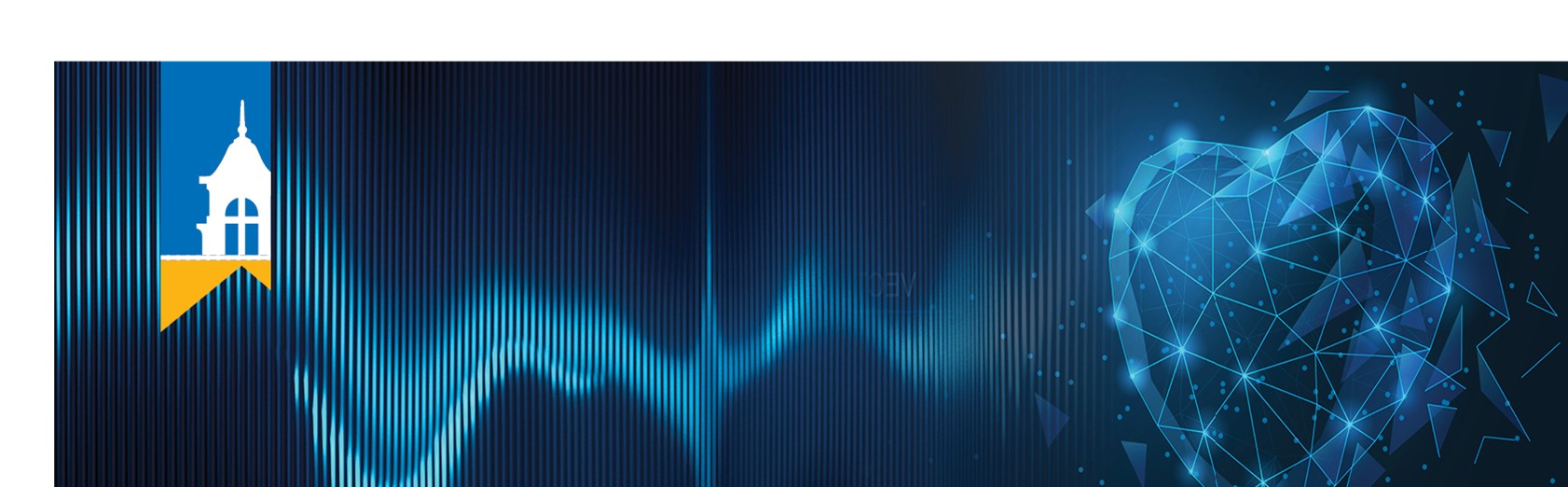 Abstract Submission FormThe Women’s Heart Center Program Committee is accepting abstract submission forms through August 16, 2024. Completed forms should be emailed to WHC@TheChristHospital.com. Abstract submissions should be gender- and sex-specific research pertaining to one of the program topics outlined below. The Program Committee wishes to encourage young scientific investigators and will reward up to 4 abstracts/posters submitted by presenters considered early career (definition provided below). First place will receive $1000, second place will receive $500, and two honorable mentions will each receive $250. The presenting author will be sent an email with the status of the submission by August 30, 2024. If your abstract is accepted, your notification will contain complete presentation information. However, please note the following:All human subject research must conform to the principles of the Declaration of Helsinki of the World Medical Association. The presenting author should be able to provide documentation of IRB approval if requested. The Program Committee is unable to reimburse presenters for travel, hotel, or per diem expenses. Submission of an abstract constitutes a commitment by the presenting author (or designee) to present in-person at the symposium on October 11, 2024, during the following times: Registration & Networking: 7:00 – 8:00 am Networking Lunch: 12:00 – 1:00 pmPoster Session Award Announcement: 3:40 – 4:00 pmAll accepted abstract presenters must register for the symposium via Eventbrite and pay the applicable registration fees (trainees and invited speakers will have the registration fee waived). If an author wishes to withdraw an abstract, please email WHC@TheChristHospital.com. Presenting Author InformationName (First, Last, Credentials):Institutional Affiliation:Email Address:Early Career (Defined as physicians, scientists, medical students, and other healthcare providers currently in residency or fellowship programs or within three years of training)? 			Yes      No Co-author InformationName:		Email: 	Affiliation: Name:		Email: 	Affiliation: Name:		Email: 	Affiliation: Name:		Email: 	Affiliation: Disclosures: Please list any relevant financial disclosures.Abstract Topic (must be gender- or sex-specific)Title: Include the full title as it will appear on the poster.Background: In an initial paragraph, provide relevant information regarding the background and purpose of the study, preferably in no more than two to three sentences. Methods: Briefly state the methods used.Results: Summarize the results in sufficient detail to support the conclusions.Conclusions: Concisely state the conclusions reached.Tables/Figures/Graphics: Include images that are part of your submission here. Images should be high resolution and have a file type of “gif”, “jpg”, or “jpeg”.  Preventative cardiology  General cardiology  Interventional cardiology  Heart failure  Cardio-oncology  Cardio-obstetrics  Electrophysiology  Cardiovascular Imaging  Coronary Microvasculature   Social Determinants of Health  Mental Health  Precision Medicine